РОССИЙСКАЯ ФЕДЕРАЦИЯКЕМЕРОВСКАЯ ОБЛАСТЬТАШТАГОЛЬСКИЙ МУНИЦИПАЛЬНЫЙ РАЙОНМУНИЦИПАЛЬНОЕ ОБРАЗОВАНИЕ  ШЕРЕГЕШСКОЕ ГОРОДСКОЕ ПОСЕЛЕНИЕСОВЕТ НАРОДНЫХ ДЕПУТАТОВ ШЕРЕГЕШСКОГО ГОРОДСКОГО ПОСЕЛЕНИЯ РЕШЕНИЕ От «24» ноября 2020 года                                                                                      № 588О назначении публичных слушаний о рассмотрении проекта бюджета Шерегешского городского поселения на 2021 год и плановый период 2022 и 2023 годов 	В соответствии с Федеральным законом от 06.10.2003 года №131-ФЗ «Об общих принципах организации местного самоуправления в Российской Федерации», руководствуясь Уставом Шерегешского городского поселения, Совет народных депутатов Шерегешского городского поселенияРЕШИЛ:1. Провести публичные слушания о рассмотрении проекта бюджета Шерегешского городского поселения на 2021 год и плановый период 2022 и 2023 годов (приложение 1). 2. Назначить проведение публичных слушаний на 25 декабря 2020 года в 15.00 часов по адресу: пгт Шерегеш, ул. Гагарина 6, Администрация Шерегешского городского поселения.       	3. Организацию и проведение публичных слушаний возложить на заместителя начальника отдела по экономическим вопросам Администрации Шерегешского городского поселения, Еремееву А.Л.             4. Заместителю начальника отдела по экономическим вопросам Еремеевой А.Л. представить главе Шерегешского городского поселения на утверждение заключение по публичным слушаниям.            5.  Настоящее решение вступает в силу со дня официального опубликования в средствах массовой информации. 7. Разместить настоящее решение на официальном сайте Администрации Шерегешского городского поселения, опубликовать в средствах массовой информации и  обнародовать на информационном стенде в здании Администрации Шерегешского городского поселения по адресу: Кемеровская область, Таштагольский район, пгт. Шерегеш, ул. Гагарина, 6.Председатель Совета народных депутатовШерегешского городского поселения                                                И.А. Кодряну  Глава Шерегешского городского поселения                                                                          В.С. ШвайгертПриложение 1 к решению Совета народных депутатов Шерегешского городского поселения № 588от «24» ноября 2020 г.ПРОЕКТРОССИЙСКАЯ ФЕДЕРАЦИЯКЕМЕРОВСКАЯ ОБЛАСТЬ - КУЗБАССТАШТАГОЛЬСКИЙ МУНИЦИПАЛЬНЫЙ РАЙОНМУНИЦИПАЛЬНОЕ ОБРАЗОВАНИЕШЕРЕГЕШСКОЕ ГОРОДСКОЕ ПОСЕЛЕНИЕСОВЕТ НАРОДНЫХ ДЕПУТАТОВ ШЕРЕГЕШСКОГО ГОРОДСКОГО ПОСЕЛЕНИЯРЕШЕНИЕ№ ___                                                                                           Принято Советом народных депутатовШерегешского городского поселения 2020г.О бюджете муниципального образования Шерегешское городское поселение на 2021 год и на плановый период 2022 и 2023 годовВ соответствии с Бюджетным кодексом Российской Федерации, Федеральным законом от 06.10.2003 г. № 131-ФЗ «Об общих принципах организации местного самоуправления в Российской Федерации», руководствуясь уставом муниципального образования Шерегешское городское поселение, Совет народных депутатов Шерегешского городского поселения,РЕШИЛ:Статья 1. Утвердить основные характеристики бюджета муниципального образования Шерегешское городское поселение на 2021-2023 годы:общий объем доходов бюджета муниципального образования Шерегешское городское поселение на 2021г.-в сумме 236328 тыс. рублей; 2022г. - 48332,3 тыс. руб., 2023г. - 49055,9 тыс. руб.общий объем расходов бюджета муниципального образования Шерегешское городское поселение на 2021г.-в сумме 236328 тыс. рублей; 2022г. - 48332,3 тыс. руб., 2023г. - 49055,9 тыс. руб.Статья 2. Утвердить перечень и коды главных администраторов доходов бюджета, закрепляемые за ними виды (подвиды) доходов бюджета согласно приложению 1 настоящего Решения.Установить, что Администрация Шерегешского городского поселения утверждает перечень кодов подвидов по видам доходов, главным администраторам которых является орган местного самоуправления Администрация Шерегешского городского поселения.2. Утвердить перечень главных администраторов источников финансирования дефицита бюджета поселения, закрепляемые за ними группы (подгруппы) источников финансирования дефицита бюджета поселения согласно приложению 2 настоящего Решения.	Статья 3. Утвердить в бюджете муниципального образования Шерегешское городское поселение на 2021-2023 годы поступление доходов по основным источникам в суммах, согласно приложению 3 настоящего Решения.Статья 4. Утвердить распределение бюджетных ассигнований бюджета муниципального образования Шерегешское городское поселение по разделам, подразделам, целевым статьям и видам расходов классификации расходов бюджетов на 2021-2023 годы	 согласно приложению 4 настоящего Решения            Статья 5.   Утвердить общий объем условно утвержденных расходов бюджета поселения на 2022 год в сумме 309 тыс. рублей, на 2023 год в сумме 630 тыс. рублей.	Статья 6. Утвердить перечень и объемы бюджетных ассигнований муниципальных программ на 2021-2023 годы согласно приложению 5 настоящего Решения.	Статья 7. Утвердить размер резервного фонда Администрации Шерегешского городского поселения на 2021-2023 год в сумме 100 тыс. рублей.	Статья 8. Утвердить общий объем межбюджетных трансфертов, получаемых из бюджетов вышестоящего уровня, на 2021 год в сумме 60 тыс. рублей.2022г.- 0,0 тыс. руб., 2023г.- 0,0 тыс. руб.            Утвердить общий объем межбюджетных трансфертов, предоставляемых бюджету муниципального района из бюджета городского поселения на решение вопросов местного значения на 2021 год в сумме 0 тыс. руб. 2022г.- 0 тыс. руб., 2023г. – 0 тыс. руб.           Статья 9. Утвердить источники финансирования дефицита бюджета муниципального образования Шерегешское городское поселение по статьям и видам источников финансирования дефицита бюджета муниципального образования Шерегешское городское поселение на 2020-2022 годы согласно приложению 6 настоящего Решения.	Статья 10. Утвердить объем дотаций на выравнивание уровня бюджетной обеспеченности, получаемый из районного фонда финансовой поддержки поселений, на 20201 год в сумме 450,4 тыс. рублей. 2022 г.- 449,0 тыс. руб. 2023г. -447,1 тыс. руб. Статья 11. Утвердить Программу муниципальных внутренних заимствований муниципального образования Шерегешское городское поселение на 2021-20232 годы согласно приложению 7 настоящего Решения.            Статья 12. Утвердить верхний предел муниципального внутреннего долга Администрации Шерегешского городского поселения на 01.01.2022г. в сумме 100 тыс. руб.Статья 13. С целью сокращения дефицита бюджета муниципального образования Шерегешское городское поселение объявить мораторий на установление льгот по уплате налогов и сборов в бюджет поселения в 2021-2023г., за исключением льгот, установленных решениями Совета народных депутатов Шерегешского городского поселения, принятыми и официально опубликованными до 1 января 2021 года.	Статья 14. Утвердить нормативы распределения доходов в бюджет Шерегешского городского поселения на 2021-2023г.  согласно приложению 8 настоящего Решения.             Статья 16. Настоящее решение вступает в силу с 1 января 2021 года и подлежит размещению на официальном сайте Администрации Шерегешского городского поселения, обнародованию на информационных стендах в здании Администрации Шерегешского городского поселения по адресу: Кемеровская область, Таштагольский район, пгт. Шерегеш, ул. Гагарина, 6 и опубликованию в средствах массовой информации.Председатель Совета народных депутатов Шерегешского городского поселения                                                                     И.А. КодрянуГлава Шерегешского городского поселения                                                    В.С. ШвайгертПриложение № 1 к проекту решения Совета народных депутатов Шерегешскогогородского поселения от                    2020 г. №        "О бюджете Шерегешского городского поселенияна 2021-2023 годы ".Перечень и коды главных администраторов доходов бюджета Шерегешского городского поселения
закрепляемые за ними виды (подвиды) доходов бюджета 
Шерегешского городского поселения                                                                    Приложение № 2 к проекту решенияСовета народных депутатов Шерегешскогогородского поселения от                    2020 г. №        "О бюджете Шерегешского городского поселенияна 2021-2023 годы ".Перечень главных администраторов источников финансирования дефицита бюджета Шерегешского городского поселения, закрепляемые за ними группы (подгруппы) источников финансирования дефицита бюджета поселенияПриложение № 3 к проекту решения Совета народных депутатов Шерегешскогогородского поселения от                    2020 г. №        "О бюджете Шерегешского городского поселенияна 2021-2023 годы ".                                                                                  Приложение № 5к проекту решенияСовета народных депутатов Шерегешскогогородского поселения от             2020г. № "О бюджете Шерегешского городского поселенияна 2021-2023 годы ".Перечень муниципальных программШерегешского городского поселения 
финансируемых за счет средств бюджета поселения                                                                                  Приложение № 6 к проекту решенияСовета народных депутатов Шерегешскогогородского поселения от             2020г. № "О бюджете Шерегешского городского поселенияна 2021-2023 годы ".Источники финансирования дефицита бюджета Шерегешского городского поселения по статьям и видам источников финансирования бюджета Шерегешского городского поселения  на 2021-2023 годы                                                                                   Приложение № 7 к проекту решенияСовета народных депутатов Шерегешскогогородского поселения от             2020г. № "О бюджете Шерегешского городского поселенияна 2021-2023 годы ".Программа муниципальных внутренних заимствований муниципального образования Шерегешское городское поселение на 2021 - 2023 годы        Приложение № 8 к проекту решенияСовета народных депутатов Шерегешскогогородского поселения от             2020г. № "О бюджете Шерегешского городского поселенияна 2021-2023 годы ".Нормативы распределения доходов в бюджет Шерегешского городского поселения на 2021-2023 годы (%)⃰ Безвозмездные поступления зачисляются в бюджет Шерегешского городского поселения по видам (подвидам) доходов бюджетаКод главыК о дН А И М Е Н О В А Н И Е901Администрация Шерегешского городского поселения9011 08 04020 01 1000 110Государственная пошлина за совершение нотариальных действий должностными лицами органов местного самоуправления, уполномоченными в соответствии с законодательными актами Российской Федерации на совершение нотариальных действий9011 08 04020 01 4000 110Государственная пошлина за совершение нотариальных действий должностными лицами органов местного самоуправления, уполномоченными в соответствии с законодательными актами Российской Федерации на совершение нотариальных действий9011 11 05013 13 0000 120Доходы, получаемые в виде арендной платы за земельные участки, государственная собственность на которые не разграничена и которые расположены в границах городских поселений, а так же средства от продажи права на заключение договоров аренды указанных земельных участков9011 11 05075 13 0000 120Доходы от сдачи в аренду имущества, составляющего казну городских поселений (за исключением земельных участков)9011 12 04051 13 0000 120Плата за использование лесов, расположенных на землях иных категорий, находящихся в собственности городских поселений, в части платы по договору купли-продажи лесных насаждений9011 13 02995 13 0000 130Прочие доходы от компенсации затрат бюджетов городских поселений9011 14 02053 13 0000 410Доходы от реализации иного имущества, находящегося в собственности городских поселений (за исключением имущества муниципальных бюджетных и автономных учреждений, а также имущества муниципальных унитарных предприятий,  в том числе казенных), в части реализации основных средств по указанному имуществу9011 14 06013 13 0000 430Доходы от продажи земельных участков, государственная собственность на которые не разграничена и которые расположены в границах городских поселений9011 14 06313 13 0000 430Плата за увеличение площади земельных участков, находящихся в частной собственности, в результате перераспределения таких земельных участков и земель (или) земельных участков, государственная собственность на которые не разграничена и которые расположены в границах городских поселений9011 16 33050 13 0000 140Денежные взыскания (штрафы) за нарушение законодательства Российской Федерации о контрактной системе в сфере закупок товаров, работ, услуг для обеспечения государственных и муниципальных нужд, для нужд городских поселений9011 16 90050 13 0000 140Прочие поступления от денежных взысканий (штрафов) и иных сумм, в возмещение ущерба, зачисляемые в бюджеты городских поселений9011 16 51040 02 0000 140Денежные взыскания (штрафы), установленные законами субъектов Российской Федерации за несоблюдение муниципальных правовых актов, зачисляемые в бюджеты поселений9011 17 01050 13 0000 180Невыясненные поступления, зачисляемые в бюджеты городских поселений9011 17 05050 13 0000 180Прочие неналоговые доходы бюджетов городских поселений9012 02 15001 13 0000 150Дотации бюджетам городских поселений на выравнивание бюджетной обеспеченности9012 02 35118 13 0000 150Субвенции бюджетам городских поселений на осуществление первичного воинского учета на территориях, где отсутствуют военные комиссариаты9012 02 45160 13 0000 150Межбюджетные трансферты, передаваемые бюджетам городских поселений для компенсации дополнительных расходов, возникших в результате решений, принятых органами власти другого уровня 9012 02 40014 13 0000 150  Межбюджетные трансферты, передаваемые бюджетам городских поселений из бюджетов муниципальных районов на осуществление части полномочий по решению вопросов местного значения в соответствии с заключенными соглашениями9012 02 49999 13 0000 150Прочие межбюджетные трансферты, передаваемые бюджетам городских поселений 9012 04 05099 13 0000 180Прочие безвозмездные поступления от негосударственных организаций в бюджеты городских поселений9012 07 05030 13 0000 180Прочие безвозмездные поступления в бюджеты городских поселений9012 07 05010 13 0000 180Безвозмездные поступления от физических и юридических  лиц на финансовое обеспечение дорожной деятельности, в том числе добровольных пожертвований, в отношении автомобильных дорог общего пользования местного значения городских поселений9012 08 05000 13 0000 180Перечисления из бюджетов городских поселений (в бюджеты городских поселений) для осуществления возврата (зачета) излишне уплаченных или излишне взысканных сумм налогов, сборов и иных платежей, а также сумм за несвоевременное осуществление такого возврата и процентов, начисленных на излишне взысканные суммы9012 19 00000 13 0000 150Возврат остатков субсидий, субвенций и иных межбюджетных трансфертов, имеющих целевое значение, прошлых лет из бюджетов городских поселений9012 02 39999 13 0000 150Прочие субвенции бюджетам городских поселений 9012 02 30024 13 0000 150Субвенции бюджетам городских поселений на выполнение передаваемых полномочий субъектов Российской Федерации9012 02 20229 13 0000 150Субсидии бюджетам городских поселений на строительство и (или) реконструкцию объектов инфраструктуры, находящихся в государственной (муниципальной) собственности, в целях реализации инвестиционных проектов, направленных на модернизацию экономики моногородов с наиболее сложным социально-экономическим положением9012 02 25555 13 0000 150Субсидии бюджетам городских поселений на поддержку государственных программ субъектов Российской Федерации и муниципальных программ формирования современной городской средыКод бюджетной классификации Российской ФедерацииКод бюджетной классификации Российской ФедерацииНаименование главного администратора источников  финансирования дефицита  бюджета поселения и источников финансирования дефицита  бюджета поселенияГлавного администратора доходовисточников финансирования дефицита бюджета поселенияНаименование главного администратора источников  финансирования дефицита  бюджета поселения и источников финансирования дефицита  бюджета поселения901Администрация Шерегешского городского поселения90101 02 00 00 00 0000 000Кредиты кредитных организаций в валюте Российской Федерации90101 03 00 00 00 0000 000Бюджетные кредиты от других бюджетов бюджетной системы Российской Федерации90101 05 00 00 00 0000 000Изменение остатков средств на счетах по учету средств бюджета90101 06 00 00 00 0000 000Иные источники внутреннего финансирования дефицитов бюджетов                             Поступление доходов в бюджет поселения                             Поступление доходов в бюджет поселения                             Поступление доходов в бюджет поселения                             Поступление доходов в бюджет поселения                             Поступление доходов в бюджет поселения                             Поступление доходов в бюджет поселения                             Поступление доходов в бюджет поселения                             Поступление доходов в бюджет поселения                             Поступление доходов в бюджет поселения                             Поступление доходов в бюджет поселения                             Поступление доходов в бюджет поселения                             Поступление доходов в бюджет поселения                             Поступление доходов в бюджет поселения                             Поступление доходов в бюджет поселения                             Поступление доходов в бюджет поселения                             Поступление доходов в бюджет поселения                             Поступление доходов в бюджет поселения                                  на 2021-2023 годы                                   на 2021-2023 годы                                   на 2021-2023 годы                                   на 2021-2023 годы                                   на 2021-2023 годы                                   на 2021-2023 годы                                   на 2021-2023 годы                                   на 2021-2023 годы                                   на 2021-2023 годы                                   на 2021-2023 годы                                   на 2021-2023 годы                                   на 2021-2023 годы                                   на 2021-2023 годы                                   на 2021-2023 годы                                   на 2021-2023 годы                                   на 2021-2023 годы                                   на 2021-2023 годы Код главыКод главыКодКодКодКодКодКодНаименование кода поступлений в бюджет, группы, подгруппы, статьи, подстатьи, элемента, программы (подпрограммы), кода экономической классификации доходовНаименование кода поступлений в бюджет, группы, подгруппы, статьи, подстатьи, элемента, программы (подпрограммы), кода экономической классификации доходовНаименование кода поступлений в бюджет, группы, подгруппы, статьи, подстатьи, элемента, программы (подпрограммы), кода экономической классификации доходовНаименование кода поступлений в бюджет, группы, подгруппы, статьи, подстатьи, элемента, программы (подпрограммы), кода экономической классификации доходовНаименование кода поступлений в бюджет, группы, подгруппы, статьи, подстатьи, элемента, программы (подпрограммы), кода экономической классификации доходовНаименование кода поступлений в бюджет, группы, подгруппы, статьи, подстатьи, элемента, программы (подпрограммы), кода экономической классификации доходовНаименование кода поступлений в бюджет, группы, подгруппы, статьи, подстатьи, элемента, программы (подпрограммы), кода экономической классификации доходовНаименование кода поступлений в бюджет, группы, подгруппы, статьи, подстатьи, элемента, программы (подпрограммы), кода экономической классификации доходовНаименование кода поступлений в бюджет, группы, подгруппы, статьи, подстатьи, элемента, программы (подпрограммы), кода экономической классификации доходовНаименование кода поступлений в бюджет, группы, подгруппы, статьи, подстатьи, элемента, программы (подпрограммы), кода экономической классификации доходовНаименование кода поступлений в бюджет, группы, подгруппы, статьи, подстатьи, элемента, программы (подпрограммы), кода экономической классификации доходовСумма, тыс. руб.2021г.Сумма, тыс. руб.2021г.Сумма, тыс. руб.2021г.Сумма, тыс. руб.2021г.Сумма, тыс. руб.2022г.Сумма, тыс. руб.2022г.Сумма, тыс. руб.2022г.Сумма, тыс. руб.2023г.Сумма, тыс. руб.2023г.Сумма, тыс. руб.2023г.Сумма, тыс. руб.2021г.Сумма, тыс. руб.2021г.Сумма, тыс. руб.2021г.Сумма, тыс. руб.2021г.1821821 00 00000 00 0000 0001 00 00000 00 0000 0001 00 00000 00 0000 0001 00 00000 00 0000 0001 00 00000 00 0000 0001 00 00000 00 0000 000ДОХОДЫДОХОДЫДОХОДЫДОХОДЫДОХОДЫДОХОДЫДОХОДЫДОХОДЫДОХОДЫДОХОДЫДОХОДЫ232586,7232586,7232586,7232586,744540,244540,244540,245324,245324,245324,21821821 01 00000 00 0000 0001 01 00000 00 0000 0001 01 00000 00 0000 0001 01 00000 00 0000 0001 01 00000 00 0000 0001 01 00000 00 0000 000НАЛОГИ НА ПРИБЫЛЬ, ДОХОДЫНАЛОГИ НА ПРИБЫЛЬ, ДОХОДЫНАЛОГИ НА ПРИБЫЛЬ, ДОХОДЫНАЛОГИ НА ПРИБЫЛЬ, ДОХОДЫНАЛОГИ НА ПРИБЫЛЬ, ДОХОДЫНАЛОГИ НА ПРИБЫЛЬ, ДОХОДЫНАЛОГИ НА ПРИБЫЛЬ, ДОХОДЫНАЛОГИ НА ПРИБЫЛЬ, ДОХОДЫНАЛОГИ НА ПРИБЫЛЬ, ДОХОДЫНАЛОГИ НА ПРИБЫЛЬ, ДОХОДЫНАЛОГИ НА ПРИБЫЛЬ, ДОХОДЫ210366,0210366,0210366,0210366,022815,022815,022815,023112,023112,023112,01821821 01 02000 01 0000 1101 01 02000 01 0000 1101 01 02000 01 0000 1101 01 02000 01 0000 1101 01 02000 01 0000 1101 01 02000 01 0000 110Налог на доходы физических лиц Налог на доходы физических лиц Налог на доходы физических лиц Налог на доходы физических лиц Налог на доходы физических лиц Налог на доходы физических лиц Налог на доходы физических лиц Налог на доходы физических лиц Налог на доходы физических лиц Налог на доходы физических лиц Налог на доходы физических лиц 210366,0210366,0210366,0210366,022815,022815,022815,023112,023112,023112,01821821 03 00000 00 0000 0001 03 00000 00 0000 0001 03 00000 00 0000 0001 03 00000 00 0000 0001 03 00000 00 0000 0001 03 00000 00 0000 000НАЛОГИ НА ТОВАРЫ (РАБОТЫ, УСЛУГИ), РЕАЛИЗУЕМЫЕ НА ТЕРРИТОРИИ РОССИЙСКОЙ ФЕДЕРАЦИИНАЛОГИ НА ТОВАРЫ (РАБОТЫ, УСЛУГИ), РЕАЛИЗУЕМЫЕ НА ТЕРРИТОРИИ РОССИЙСКОЙ ФЕДЕРАЦИИНАЛОГИ НА ТОВАРЫ (РАБОТЫ, УСЛУГИ), РЕАЛИЗУЕМЫЕ НА ТЕРРИТОРИИ РОССИЙСКОЙ ФЕДЕРАЦИИНАЛОГИ НА ТОВАРЫ (РАБОТЫ, УСЛУГИ), РЕАЛИЗУЕМЫЕ НА ТЕРРИТОРИИ РОССИЙСКОЙ ФЕДЕРАЦИИНАЛОГИ НА ТОВАРЫ (РАБОТЫ, УСЛУГИ), РЕАЛИЗУЕМЫЕ НА ТЕРРИТОРИИ РОССИЙСКОЙ ФЕДЕРАЦИИНАЛОГИ НА ТОВАРЫ (РАБОТЫ, УСЛУГИ), РЕАЛИЗУЕМЫЕ НА ТЕРРИТОРИИ РОССИЙСКОЙ ФЕДЕРАЦИИНАЛОГИ НА ТОВАРЫ (РАБОТЫ, УСЛУГИ), РЕАЛИЗУЕМЫЕ НА ТЕРРИТОРИИ РОССИЙСКОЙ ФЕДЕРАЦИИНАЛОГИ НА ТОВАРЫ (РАБОТЫ, УСЛУГИ), РЕАЛИЗУЕМЫЕ НА ТЕРРИТОРИИ РОССИЙСКОЙ ФЕДЕРАЦИИНАЛОГИ НА ТОВАРЫ (РАБОТЫ, УСЛУГИ), РЕАЛИЗУЕМЫЕ НА ТЕРРИТОРИИ РОССИЙСКОЙ ФЕДЕРАЦИИНАЛОГИ НА ТОВАРЫ (РАБОТЫ, УСЛУГИ), РЕАЛИЗУЕМЫЕ НА ТЕРРИТОРИИ РОССИЙСКОЙ ФЕДЕРАЦИИНАЛОГИ НА ТОВАРЫ (РАБОТЫ, УСЛУГИ), РЕАЛИЗУЕМЫЕ НА ТЕРРИТОРИИ РОССИЙСКОЙ ФЕДЕРАЦИИ2881,72881,72881,72881,72882,22882,22882,23047,23047,23047,21821821 03 02000 01 0000 1101 03 02000 01 0000 1101 03 02000 01 0000 1101 03 02000 01 0000 1101 03 02000 01 0000 1101 03 02000 01 0000 110Акцизы по подакцизным товарам (продукции), производимым на территории Российской ФедерацииАкцизы по подакцизным товарам (продукции), производимым на территории Российской ФедерацииАкцизы по подакцизным товарам (продукции), производимым на территории Российской ФедерацииАкцизы по подакцизным товарам (продукции), производимым на территории Российской ФедерацииАкцизы по подакцизным товарам (продукции), производимым на территории Российской ФедерацииАкцизы по подакцизным товарам (продукции), производимым на территории Российской ФедерацииАкцизы по подакцизным товарам (продукции), производимым на территории Российской ФедерацииАкцизы по подакцизным товарам (продукции), производимым на территории Российской ФедерацииАкцизы по подакцизным товарам (продукции), производимым на территории Российской ФедерацииАкцизы по подакцизным товарам (продукции), производимым на территории Российской ФедерацииАкцизы по подакцизным товарам (продукции), производимым на территории Российской Федерации2881,72881,72881,72881,72882,22882,22882,23047,23047,23047,21821821 06 00000 00 0000 0001 06 00000 00 0000 0001 06 00000 00 0000 0001 06 00000 00 0000 0001 06 00000 00 0000 0001 06 00000 00 0000 000НАЛОГИ НА ИМУЩЕСТВОНАЛОГИ НА ИМУЩЕСТВОНАЛОГИ НА ИМУЩЕСТВОНАЛОГИ НА ИМУЩЕСТВОНАЛОГИ НА ИМУЩЕСТВОНАЛОГИ НА ИМУЩЕСТВОНАЛОГИ НА ИМУЩЕСТВОНАЛОГИ НА ИМУЩЕСТВОНАЛОГИ НА ИМУЩЕСТВОНАЛОГИ НА ИМУЩЕСТВОНАЛОГИ НА ИМУЩЕСТВО7767,07767,07767,07767,06957,06957,06957,07031,07031,07031,01821821 06 01000 00 0000 1101 06 01000 00 0000 1101 06 01000 00 0000 1101 06 01000 00 0000 1101 06 01000 00 0000 1101 06 01000 00 0000 110НАЛОГ НА ИМУЩЕСТВО ФИЗИЧЕСКИХ ЛИЦНАЛОГ НА ИМУЩЕСТВО ФИЗИЧЕСКИХ ЛИЦНАЛОГ НА ИМУЩЕСТВО ФИЗИЧЕСКИХ ЛИЦНАЛОГ НА ИМУЩЕСТВО ФИЗИЧЕСКИХ ЛИЦНАЛОГ НА ИМУЩЕСТВО ФИЗИЧЕСКИХ ЛИЦНАЛОГ НА ИМУЩЕСТВО ФИЗИЧЕСКИХ ЛИЦНАЛОГ НА ИМУЩЕСТВО ФИЗИЧЕСКИХ ЛИЦНАЛОГ НА ИМУЩЕСТВО ФИЗИЧЕСКИХ ЛИЦНАЛОГ НА ИМУЩЕСТВО ФИЗИЧЕСКИХ ЛИЦНАЛОГ НА ИМУЩЕСТВО ФИЗИЧЕСКИХ ЛИЦНАЛОГ НА ИМУЩЕСТВО ФИЗИЧЕСКИХ ЛИЦ1455,01455,01455,01455,01507,01507,01507,01564,01564,01564,0182182106 04000 00 0000 110106 04000 00 0000 110106 04000 00 0000 110106 04000 00 0000 110106 04000 00 0000 110106 04000 00 0000 110ТРАНСПОРТНЫЙ НАЛОГТРАНСПОРТНЫЙ НАЛОГТРАНСПОРТНЫЙ НАЛОГТРАНСПОРТНЫЙ НАЛОГТРАНСПОРТНЫЙ НАЛОГТРАНСПОРТНЫЙ НАЛОГТРАНСПОРТНЫЙ НАЛОГТРАНСПОРТНЫЙ НАЛОГТРАНСПОРТНЫЙ НАЛОГТРАНСПОРТНЫЙ НАЛОГТРАНСПОРТНЫЙ НАЛОГ303,0303,0303,0303,0308,0308,0308,0312,0312,0312,01821821 06 06000 00 0000 1101 06 06000 00 0000 1101 06 06000 00 0000 1101 06 06000 00 0000 1101 06 06000 00 0000 1101 06 06000 00 0000 110ЗЕМЕЛЬНЫЙ НАЛОГЗЕМЕЛЬНЫЙ НАЛОГЗЕМЕЛЬНЫЙ НАЛОГЗЕМЕЛЬНЫЙ НАЛОГЗЕМЕЛЬНЫЙ НАЛОГЗЕМЕЛЬНЫЙ НАЛОГЗЕМЕЛЬНЫЙ НАЛОГЗЕМЕЛЬНЫЙ НАЛОГЗЕМЕЛЬНЫЙ НАЛОГЗЕМЕЛЬНЫЙ НАЛОГЗЕМЕЛЬНЫЙ НАЛОГ6009,06009,06009,06009,05142,05142,05142,05155,05155,05155,09059051 11 00000 00 0000 0001 11 00000 00 0000 0001 11 00000 00 0000 0001 11 00000 00 0000 0001 11 00000 00 0000 0001 11 00000 00 0000 000ДОХОДЫ ОТ ИСПОЛЬЗОВАНИЯ ИМУЩЕСТВА, НАХОДЯЩЕГОСЯ В ГОСУДАРСТВЕННОЙ И МУНИЦИПАЛЬНОЙ СОБСТВЕННОСТИДОХОДЫ ОТ ИСПОЛЬЗОВАНИЯ ИМУЩЕСТВА, НАХОДЯЩЕГОСЯ В ГОСУДАРСТВЕННОЙ И МУНИЦИПАЛЬНОЙ СОБСТВЕННОСТИДОХОДЫ ОТ ИСПОЛЬЗОВАНИЯ ИМУЩЕСТВА, НАХОДЯЩЕГОСЯ В ГОСУДАРСТВЕННОЙ И МУНИЦИПАЛЬНОЙ СОБСТВЕННОСТИДОХОДЫ ОТ ИСПОЛЬЗОВАНИЯ ИМУЩЕСТВА, НАХОДЯЩЕГОСЯ В ГОСУДАРСТВЕННОЙ И МУНИЦИПАЛЬНОЙ СОБСТВЕННОСТИДОХОДЫ ОТ ИСПОЛЬЗОВАНИЯ ИМУЩЕСТВА, НАХОДЯЩЕГОСЯ В ГОСУДАРСТВЕННОЙ И МУНИЦИПАЛЬНОЙ СОБСТВЕННОСТИДОХОДЫ ОТ ИСПОЛЬЗОВАНИЯ ИМУЩЕСТВА, НАХОДЯЩЕГОСЯ В ГОСУДАРСТВЕННОЙ И МУНИЦИПАЛЬНОЙ СОБСТВЕННОСТИДОХОДЫ ОТ ИСПОЛЬЗОВАНИЯ ИМУЩЕСТВА, НАХОДЯЩЕГОСЯ В ГОСУДАРСТВЕННОЙ И МУНИЦИПАЛЬНОЙ СОБСТВЕННОСТИДОХОДЫ ОТ ИСПОЛЬЗОВАНИЯ ИМУЩЕСТВА, НАХОДЯЩЕГОСЯ В ГОСУДАРСТВЕННОЙ И МУНИЦИПАЛЬНОЙ СОБСТВЕННОСТИДОХОДЫ ОТ ИСПОЛЬЗОВАНИЯ ИМУЩЕСТВА, НАХОДЯЩЕГОСЯ В ГОСУДАРСТВЕННОЙ И МУНИЦИПАЛЬНОЙ СОБСТВЕННОСТИДОХОДЫ ОТ ИСПОЛЬЗОВАНИЯ ИМУЩЕСТВА, НАХОДЯЩЕГОСЯ В ГОСУДАРСТВЕННОЙ И МУНИЦИПАЛЬНОЙ СОБСТВЕННОСТИДОХОДЫ ОТ ИСПОЛЬЗОВАНИЯ ИМУЩЕСТВА, НАХОДЯЩЕГОСЯ В ГОСУДАРСТВЕННОЙ И МУНИЦИПАЛЬНОЙ СОБСТВЕННОСТИ11078,011078,011078,011078,011300,011300,011300,011526,011526,011526,0905905111 05010 00 0000 120111 05010 00 0000 120111 05010 00 0000 120111 05010 00 0000 120111 05010 00 0000 120111 05010 00 0000 120Доходы, получаемые в виде арендной платы за земельные участки, государственная собственность на которые не разграниченаДоходы, получаемые в виде арендной платы за земельные участки, государственная собственность на которые не разграниченаДоходы, получаемые в виде арендной платы за земельные участки, государственная собственность на которые не разграниченаДоходы, получаемые в виде арендной платы за земельные участки, государственная собственность на которые не разграниченаДоходы, получаемые в виде арендной платы за земельные участки, государственная собственность на которые не разграниченаДоходы, получаемые в виде арендной платы за земельные участки, государственная собственность на которые не разграниченаДоходы, получаемые в виде арендной платы за земельные участки, государственная собственность на которые не разграниченаДоходы, получаемые в виде арендной платы за земельные участки, государственная собственность на которые не разграниченаДоходы, получаемые в виде арендной платы за земельные участки, государственная собственность на которые не разграниченаДоходы, получаемые в виде арендной платы за земельные участки, государственная собственность на которые не разграниченаДоходы, получаемые в виде арендной платы за земельные участки, государственная собственность на которые не разграничена11078,011078,011078,011078,011300,011300,011300,011526,011526,011526,0905905111 05030 00 0000 120111 05030 00 0000 120111 05030 00 0000 120111 05030 00 0000 120111 05030 00 0000 120111 05030 00 0000 120Доходы от сдачи в аренду имуществаДоходы от сдачи в аренду имуществаДоходы от сдачи в аренду имуществаДоходы от сдачи в аренду имуществаДоходы от сдачи в аренду имуществаДоходы от сдачи в аренду имуществаДоходы от сдачи в аренду имуществаДоходы от сдачи в аренду имуществаДоходы от сдачи в аренду имуществаДоходы от сдачи в аренду имуществаДоходы от сдачи в аренду имущества0,00,00,00,00,00,00,00,00,00,09059051 14 00000 00 0000 0001 14 00000 00 0000 0001 14 00000 00 0000 0001 14 00000 00 0000 0001 14 00000 00 0000 0001 14 00000 00 0000 000ДОХОДЫ ОТ ПРОДАЖИ МАТЕРИАЛЬНЫХ И НЕМАТЕРИАЛЬНЫХ АКТИВОВДОХОДЫ ОТ ПРОДАЖИ МАТЕРИАЛЬНЫХ И НЕМАТЕРИАЛЬНЫХ АКТИВОВДОХОДЫ ОТ ПРОДАЖИ МАТЕРИАЛЬНЫХ И НЕМАТЕРИАЛЬНЫХ АКТИВОВДОХОДЫ ОТ ПРОДАЖИ МАТЕРИАЛЬНЫХ И НЕМАТЕРИАЛЬНЫХ АКТИВОВДОХОДЫ ОТ ПРОДАЖИ МАТЕРИАЛЬНЫХ И НЕМАТЕРИАЛЬНЫХ АКТИВОВДОХОДЫ ОТ ПРОДАЖИ МАТЕРИАЛЬНЫХ И НЕМАТЕРИАЛЬНЫХ АКТИВОВДОХОДЫ ОТ ПРОДАЖИ МАТЕРИАЛЬНЫХ И НЕМАТЕРИАЛЬНЫХ АКТИВОВДОХОДЫ ОТ ПРОДАЖИ МАТЕРИАЛЬНЫХ И НЕМАТЕРИАЛЬНЫХ АКТИВОВДОХОДЫ ОТ ПРОДАЖИ МАТЕРИАЛЬНЫХ И НЕМАТЕРИАЛЬНЫХ АКТИВОВДОХОДЫ ОТ ПРОДАЖИ МАТЕРИАЛЬНЫХ И НЕМАТЕРИАЛЬНЫХ АКТИВОВДОХОДЫ ОТ ПРОДАЖИ МАТЕРИАЛЬНЫХ И НЕМАТЕРИАЛЬНЫХ АКТИВОВ440,0440,0440,0440,0530,0530,0530,0550,0550,0550,09019011 16 00000 00 0000 001 16 00000 00 0000 001 16 00000 00 0000 001 16 00000 00 0000 001 16 00000 00 0000 001 16 00000 00 0000 00ШТРАФЫ, САНКЦИИ, ВОЗМЕЩЕНИЕ УЩЕРБАШТРАФЫ, САНКЦИИ, ВОЗМЕЩЕНИЕ УЩЕРБАШТРАФЫ, САНКЦИИ, ВОЗМЕЩЕНИЕ УЩЕРБАШТРАФЫ, САНКЦИИ, ВОЗМЕЩЕНИЕ УЩЕРБАШТРАФЫ, САНКЦИИ, ВОЗМЕЩЕНИЕ УЩЕРБАШТРАФЫ, САНКЦИИ, ВОЗМЕЩЕНИЕ УЩЕРБАШТРАФЫ, САНКЦИИ, ВОЗМЕЩЕНИЕ УЩЕРБАШТРАФЫ, САНКЦИИ, ВОЗМЕЩЕНИЕ УЩЕРБАШТРАФЫ, САНКЦИИ, ВОЗМЕЩЕНИЕ УЩЕРБАШТРАФЫ, САНКЦИИ, ВОЗМЕЩЕНИЕ УЩЕРБАШТРАФЫ, САНКЦИИ, ВОЗМЕЩЕНИЕ УЩЕРБА2,02,02,02,02,02,02,02,02,02,0901 901 1 17 00000 00 0000 001 17 00000 00 0000 001 17 00000 00 0000 001 17 00000 00 0000 001 17 00000 00 0000 001 17 00000 00 0000 00ПРОЧИЕ НЕНАЛОГОВЫЕ ДОХОДЫПРОЧИЕ НЕНАЛОГОВЫЕ ДОХОДЫПРОЧИЕ НЕНАЛОГОВЫЕ ДОХОДЫПРОЧИЕ НЕНАЛОГОВЫЕ ДОХОДЫПРОЧИЕ НЕНАЛОГОВЫЕ ДОХОДЫПРОЧИЕ НЕНАЛОГОВЫЕ ДОХОДЫПРОЧИЕ НЕНАЛОГОВЫЕ ДОХОДЫПРОЧИЕ НЕНАЛОГОВЫЕ ДОХОДЫПРОЧИЕ НЕНАЛОГОВЫЕ ДОХОДЫПРОЧИЕ НЕНАЛОГОВЫЕ ДОХОДЫПРОЧИЕ НЕНАЛОГОВЫЕ ДОХОДЫ52,052,052,052,054,054,054,056,056,056,09019012 00 00000 00 0000 0002 00 00000 00 0000 0002 00 00000 00 0000 0002 00 00000 00 0000 0002 00 00000 00 0000 0002 00 00000 00 0000 000БЕЗВОЗМЕЗДНЫЕ ПОСТУПЛЕНИЯБЕЗВОЗМЕЗДНЫЕ ПОСТУПЛЕНИЯБЕЗВОЗМЕЗДНЫЕ ПОСТУПЛЕНИЯБЕЗВОЗМЕЗДНЫЕ ПОСТУПЛЕНИЯБЕЗВОЗМЕЗДНЫЕ ПОСТУПЛЕНИЯБЕЗВОЗМЕЗДНЫЕ ПОСТУПЛЕНИЯБЕЗВОЗМЕЗДНЫЕ ПОСТУПЛЕНИЯБЕЗВОЗМЕЗДНЫЕ ПОСТУПЛЕНИЯБЕЗВОЗМЕЗДНЫЕ ПОСТУПЛЕНИЯБЕЗВОЗМЕЗДНЫЕ ПОСТУПЛЕНИЯБЕЗВОЗМЕЗДНЫЕ ПОСТУПЛЕНИЯ3985,03985,03985,03985,04062,24062,24062,24060,34060,34060,39019012 02 00000 00 0000 0002 02 00000 00 0000 0002 02 00000 00 0000 0002 02 00000 00 0000 0002 02 00000 00 0000 0002 02 00000 00 0000 000Безвозмездные поступления от других бюджетов бюджетной системы Российской Федерации Безвозмездные поступления от других бюджетов бюджетной системы Российской Федерации Безвозмездные поступления от других бюджетов бюджетной системы Российской Федерации Безвозмездные поступления от других бюджетов бюджетной системы Российской Федерации Безвозмездные поступления от других бюджетов бюджетной системы Российской Федерации Безвозмездные поступления от других бюджетов бюджетной системы Российской Федерации Безвозмездные поступления от других бюджетов бюджетной системы Российской Федерации Безвозмездные поступления от других бюджетов бюджетной системы Российской Федерации Безвозмездные поступления от других бюджетов бюджетной системы Российской Федерации Безвозмездные поступления от других бюджетов бюджетной системы Российской Федерации Безвозмездные поступления от других бюджетов бюджетной системы Российской Федерации 3975,03975,03975,03975,04052,24052,24052,24050,34050,34050,39019012 02 01000 00 0000 1502 02 01000 00 0000 1502 02 01000 00 0000 1502 02 01000 00 0000 1502 02 01000 00 0000 1502 02 01000 00 0000 150Дотации бюджетам субъектов Российской Федерации и муниципальных образованийДотации бюджетам субъектов Российской Федерации и муниципальных образованийДотации бюджетам субъектов Российской Федерации и муниципальных образованийДотации бюджетам субъектов Российской Федерации и муниципальных образованийДотации бюджетам субъектов Российской Федерации и муниципальных образованийДотации бюджетам субъектов Российской Федерации и муниципальных образованийДотации бюджетам субъектов Российской Федерации и муниципальных образованийДотации бюджетам субъектов Российской Федерации и муниципальных образованийДотации бюджетам субъектов Российской Федерации и муниципальных образованийДотации бюджетам субъектов Российской Федерации и муниципальных образованийДотации бюджетам субъектов Российской Федерации и муниципальных образований448,9448,9448,9448,9447,9447,9447,9448,3448,3448,39019012 02 20229 13 0000 1502 02 20229 13 0000 1502 02 20229 13 0000 1502 02 20229 13 0000 1502 02 20229 13 0000 1502 02 20229 13 0000 150Субсидии бюджетам городских поселений на строительство и (или) реконструкцию объектов инфраструктуры, находящейся в государственной (муниципальной) собственности, в целях реализации инвестиционных проектов, направленных на модернизацию экономики моногородов с наиболее сложным социально-экономическим положениемСубсидии бюджетам городских поселений на строительство и (или) реконструкцию объектов инфраструктуры, находящейся в государственной (муниципальной) собственности, в целях реализации инвестиционных проектов, направленных на модернизацию экономики моногородов с наиболее сложным социально-экономическим положениемСубсидии бюджетам городских поселений на строительство и (или) реконструкцию объектов инфраструктуры, находящейся в государственной (муниципальной) собственности, в целях реализации инвестиционных проектов, направленных на модернизацию экономики моногородов с наиболее сложным социально-экономическим положениемСубсидии бюджетам городских поселений на строительство и (или) реконструкцию объектов инфраструктуры, находящейся в государственной (муниципальной) собственности, в целях реализации инвестиционных проектов, направленных на модернизацию экономики моногородов с наиболее сложным социально-экономическим положениемСубсидии бюджетам городских поселений на строительство и (или) реконструкцию объектов инфраструктуры, находящейся в государственной (муниципальной) собственности, в целях реализации инвестиционных проектов, направленных на модернизацию экономики моногородов с наиболее сложным социально-экономическим положениемСубсидии бюджетам городских поселений на строительство и (или) реконструкцию объектов инфраструктуры, находящейся в государственной (муниципальной) собственности, в целях реализации инвестиционных проектов, направленных на модернизацию экономики моногородов с наиболее сложным социально-экономическим положениемСубсидии бюджетам городских поселений на строительство и (или) реконструкцию объектов инфраструктуры, находящейся в государственной (муниципальной) собственности, в целях реализации инвестиционных проектов, направленных на модернизацию экономики моногородов с наиболее сложным социально-экономическим положениемСубсидии бюджетам городских поселений на строительство и (или) реконструкцию объектов инфраструктуры, находящейся в государственной (муниципальной) собственности, в целях реализации инвестиционных проектов, направленных на модернизацию экономики моногородов с наиболее сложным социально-экономическим положениемСубсидии бюджетам городских поселений на строительство и (или) реконструкцию объектов инфраструктуры, находящейся в государственной (муниципальной) собственности, в целях реализации инвестиционных проектов, направленных на модернизацию экономики моногородов с наиболее сложным социально-экономическим положениемСубсидии бюджетам городских поселений на строительство и (или) реконструкцию объектов инфраструктуры, находящейся в государственной (муниципальной) собственности, в целях реализации инвестиционных проектов, направленных на модернизацию экономики моногородов с наиболее сложным социально-экономическим положениемСубсидии бюджетам городских поселений на строительство и (или) реконструкцию объектов инфраструктуры, находящейся в государственной (муниципальной) собственности, в целях реализации инвестиционных проектов, направленных на модернизацию экономики моногородов с наиболее сложным социально-экономическим положением9142,49142,49142,49142,40,00,00,00,00,00,09019012 02 25555 00 0000 1502 02 25555 00 0000 1502 02 25555 00 0000 1502 02 25555 00 0000 1502 02 25555 00 0000 1502 02 25555 00 0000 150Субсидии бюджетам на поддержку государственных программСубсидии бюджетам на поддержку государственных программСубсидии бюджетам на поддержку государственных программСубсидии бюджетам на поддержку государственных программСубсидии бюджетам на поддержку государственных программСубсидии бюджетам на поддержку государственных программСубсидии бюджетам на поддержку государственных программСубсидии бюджетам на поддержку государственных программСубсидии бюджетам на поддержку государственных программСубсидии бюджетам на поддержку государственных программСубсидии бюджетам на поддержку государственных программ2537,82537,82537,82537,83721,93721,93721,92743,12743,12743,19019012 02 03000 00 0000 1502 02 03000 00 0000 1502 02 03000 00 0000 1502 02 03000 00 0000 1502 02 03000 00 0000 1502 02 03000 00 0000 150Субвенции бюджетам субъектов Российской Федерации и муниципальных образованийСубвенции бюджетам субъектов Российской Федерации и муниципальных образованийСубвенции бюджетам субъектов Российской Федерации и муниципальных образованийСубвенции бюджетам субъектов Российской Федерации и муниципальных образованийСубвенции бюджетам субъектов Российской Федерации и муниципальных образованийСубвенции бюджетам субъектов Российской Федерации и муниципальных образованийСубвенции бюджетам субъектов Российской Федерации и муниципальных образованийСубвенции бюджетам субъектов Российской Федерации и муниципальных образованийСубвенции бюджетам субъектов Российской Федерации и муниципальных образованийСубвенции бюджетам субъектов Российской Федерации и муниципальных образованийСубвенции бюджетам субъектов Российской Федерации и муниципальных образований309,3309,3309,3309,3312,9312,9312,9319,9319,9319,99019012 02 04000 00 0000 1502 02 04000 00 0000 1502 02 04000 00 0000 1502 02 04000 00 0000 1502 02 04000 00 0000 1502 02 04000 00 0000 150Иные межбюджетные трансфертыИные межбюджетные трансфертыИные межбюджетные трансфертыИные межбюджетные трансфертыИные межбюджетные трансфертыИные межбюджетные трансфертыИные межбюджетные трансфертыИные межбюджетные трансфертыИные межбюджетные трансфертыИные межбюджетные трансфертыИные межбюджетные трансферты60,060,060,060,00,00,00,00,00,00,0901901207 05000 00 0000 150207 05000 00 0000 150207 05000 00 0000 150207 05000 00 0000 150207 05000 00 0000 150207 05000 00 0000 150Прочие безвозмездные поступления в бюджетПрочие безвозмездные поступления в бюджетПрочие безвозмездные поступления в бюджетПрочие безвозмездные поступления в бюджетПрочие безвозмездные поступления в бюджетПрочие безвозмездные поступления в бюджетПрочие безвозмездные поступления в бюджетПрочие безвозмездные поступления в бюджетПрочие безвозмездные поступления в бюджетПрочие безвозмездные поступления в бюджетПрочие безвозмездные поступления в бюджет10,010,010,010,010,010,010,010,010,010,0ИТОГО ДОХОДОВ:ИТОГО ДОХОДОВ:ИТОГО ДОХОДОВ:ИТОГО ДОХОДОВ:ИТОГО ДОХОДОВ:ИТОГО ДОХОДОВ:ИТОГО ДОХОДОВ:ИТОГО ДОХОДОВ:245095,1245095,1245095,1245095,149032,949032,949032,948845,548845,548845,5Приложение № 4 к проекту решения Совета народных депутатов Шерегешскогогородского поселения от                    2020 г. №        "О бюджете Шерегешского городского поселенияна 2021-2023 годы ".Бюджетные ассигнования бюджета поселенияПриложение № 4 к проекту решения Совета народных депутатов Шерегешскогогородского поселения от                    2020 г. №        "О бюджете Шерегешского городского поселенияна 2021-2023 годы ".Бюджетные ассигнования бюджета поселенияПриложение № 4 к проекту решения Совета народных депутатов Шерегешскогогородского поселения от                    2020 г. №        "О бюджете Шерегешского городского поселенияна 2021-2023 годы ".Бюджетные ассигнования бюджета поселенияПриложение № 4 к проекту решения Совета народных депутатов Шерегешскогогородского поселения от                    2020 г. №        "О бюджете Шерегешского городского поселенияна 2021-2023 годы ".Бюджетные ассигнования бюджета поселенияПриложение № 4 к проекту решения Совета народных депутатов Шерегешскогогородского поселения от                    2020 г. №        "О бюджете Шерегешского городского поселенияна 2021-2023 годы ".Бюджетные ассигнования бюджета поселенияПриложение № 4 к проекту решения Совета народных депутатов Шерегешскогогородского поселения от                    2020 г. №        "О бюджете Шерегешского городского поселенияна 2021-2023 годы ".Бюджетные ассигнования бюджета поселенияПриложение № 4 к проекту решения Совета народных депутатов Шерегешскогогородского поселения от                    2020 г. №        "О бюджете Шерегешского городского поселенияна 2021-2023 годы ".Бюджетные ассигнования бюджета поселенияПриложение № 4 к проекту решения Совета народных депутатов Шерегешскогогородского поселения от                    2020 г. №        "О бюджете Шерегешского городского поселенияна 2021-2023 годы ".Бюджетные ассигнования бюджета поселенияПриложение № 4 к проекту решения Совета народных депутатов Шерегешскогогородского поселения от                    2020 г. №        "О бюджете Шерегешского городского поселенияна 2021-2023 годы ".Бюджетные ассигнования бюджета поселенияПриложение № 4 к проекту решения Совета народных депутатов Шерегешскогогородского поселения от                    2020 г. №        "О бюджете Шерегешского городского поселенияна 2021-2023 годы ".Бюджетные ассигнования бюджета поселенияПриложение № 4 к проекту решения Совета народных депутатов Шерегешскогогородского поселения от                    2020 г. №        "О бюджете Шерегешского городского поселенияна 2021-2023 годы ".Бюджетные ассигнования бюджета поселенияПриложение № 4 к проекту решения Совета народных депутатов Шерегешскогогородского поселения от                    2020 г. №        "О бюджете Шерегешского городского поселенияна 2021-2023 годы ".Бюджетные ассигнования бюджета поселенияПриложение № 4 к проекту решения Совета народных депутатов Шерегешскогогородского поселения от                    2020 г. №        "О бюджете Шерегешского городского поселенияна 2021-2023 годы ".Бюджетные ассигнования бюджета поселенияПриложение № 4 к проекту решения Совета народных депутатов Шерегешскогогородского поселения от                    2020 г. №        "О бюджете Шерегешского городского поселенияна 2021-2023 годы ".Бюджетные ассигнования бюджета поселенияПриложение № 4 к проекту решения Совета народных депутатов Шерегешскогогородского поселения от                    2020 г. №        "О бюджете Шерегешского городского поселенияна 2021-2023 годы ".Бюджетные ассигнования бюджета поселенияПриложение № 4 к проекту решения Совета народных депутатов Шерегешскогогородского поселения от                    2020 г. №        "О бюджете Шерегешского городского поселенияна 2021-2023 годы ".Бюджетные ассигнования бюджета поселенияПриложение № 4 к проекту решения Совета народных депутатов Шерегешскогогородского поселения от                    2020 г. №        "О бюджете Шерегешского городского поселенияна 2021-2023 годы ".Бюджетные ассигнования бюджета поселенияПриложение № 4 к проекту решения Совета народных депутатов Шерегешскогогородского поселения от                    2020 г. №        "О бюджете Шерегешского городского поселенияна 2021-2023 годы ".Бюджетные ассигнования бюджета поселенияПриложение № 4 к проекту решения Совета народных депутатов Шерегешскогогородского поселения от                    2020 г. №        "О бюджете Шерегешского городского поселенияна 2021-2023 годы ".Бюджетные ассигнования бюджета поселенияпо разделам, подразделам расходов бюджетов Российской Федерациипо разделам, подразделам расходов бюджетов Российской Федерациипо разделам, подразделам расходов бюджетов Российской Федерациипо разделам, подразделам расходов бюджетов Российской Федерациипо разделам, подразделам расходов бюджетов Российской Федерациипо разделам, подразделам расходов бюджетов Российской Федерациипо разделам, подразделам расходов бюджетов Российской Федерациипо разделам, подразделам расходов бюджетов Российской Федерациипо разделам, подразделам расходов бюджетов Российской Федерациипо разделам, подразделам расходов бюджетов Российской Федерациипо разделам, подразделам расходов бюджетов Российской Федерациипо разделам, подразделам расходов бюджетов Российской Федерациипо разделам, подразделам расходов бюджетов Российской Федерациипо разделам, подразделам расходов бюджетов Российской Федерациипо разделам, подразделам расходов бюджетов Российской Федерациипо разделам, подразделам расходов бюджетов Российской Федерациипо разделам, подразделам расходов бюджетов Российской Федерациипо разделам, подразделам расходов бюджетов Российской Федерациипо разделам, подразделам расходов бюджетов Российской Федерациина 2021-2023 годы на 2021-2023 годы на 2021-2023 годы на 2021-2023 годы на 2021-2023 годы на 2021-2023 годы на 2021-2023 годы на 2021-2023 годы на 2021-2023 годы на 2021-2023 годы на 2021-2023 годы на 2021-2023 годы на 2021-2023 годы на 2021-2023 годы на 2021-2023 годы на 2021-2023 годы на 2021-2023 годы на 2021-2023 годы на 2021-2023 годы НаименованиеНаименованиеНаименованиеНаименованиеНаименованиеНаименованиеНаименованиеНаименованиеНаименованиеРЗПРЗСумма, тыс. руб.2021г.Сумма, тыс. руб.2021г.Сумма, тыс. руб.2021г.Сумма, тыс. руб.2021г.Сумма, тыс. руб.2022г.Сумма, тыс. руб.2022г.Сумма, тыс. руб.2022г.Сумма, тыс. руб.2023г.Сумма, тыс. руб.2023г.Сумма, тыс. руб.2023г.Сумма, тыс. руб.2023г.НаименованиеНаименованиеНаименованиеНаименованиеНаименованиеНаименованиеНаименованиеНаименованиеНаименованиеРЗПРЗСумма, тыс. руб.2021г.Сумма, тыс. руб.2021г.Сумма, тыс. руб.2021г.Сумма, тыс. руб.2021г.Сумма, тыс. руб.2022г.Сумма, тыс. руб.2022г.Сумма, тыс. руб.2022г.Сумма, тыс. руб.2023г.Сумма, тыс. руб.2023г.Сумма, тыс. руб.2023г.Сумма, тыс. руб.2023г.Общегосударственные вопросыОбщегосударственные вопросыОбщегосударственные вопросыОбщегосударственные вопросыОбщегосударственные вопросыОбщегосударственные вопросыОбщегосударственные вопросыОбщегосударственные вопросыОбщегосударственные вопросы0110166,710166,710166,710166,79641,79641,79641,79736,79736,79736,79736,7Функционирование высшего должностного лица субъекта РФ и муниципального образованияФункционирование высшего должностного лица субъекта РФ и муниципального образованияФункционирование высшего должностного лица субъекта РФ и муниципального образованияФункционирование высшего должностного лица субъекта РФ и муниципального образованияФункционирование высшего должностного лица субъекта РФ и муниципального образованияФункционирование высшего должностного лица субъекта РФ и муниципального образованияФункционирование высшего должностного лица субъекта РФ и муниципального образованияФункционирование высшего должностного лица субъекта РФ и муниципального образованияФункционирование высшего должностного лица субъекта РФ и муниципального образования0102906,1906,1906,1906,1906,1906,1906,1906,1906,1906,1906,1Функционирование Правительства РФ, высших исполнительных органов государственной власти субъектов РФ, местных администрацийФункционирование Правительства РФ, высших исполнительных органов государственной власти субъектов РФ, местных администрацийФункционирование Правительства РФ, высших исполнительных органов государственной власти субъектов РФ, местных администрацийФункционирование Правительства РФ, высших исполнительных органов государственной власти субъектов РФ, местных администрацийФункционирование Правительства РФ, высших исполнительных органов государственной власти субъектов РФ, местных администрацийФункционирование Правительства РФ, высших исполнительных органов государственной власти субъектов РФ, местных администрацийФункционирование Правительства РФ, высших исполнительных органов государственной власти субъектов РФ, местных администрацийФункционирование Правительства РФ, высших исполнительных органов государственной власти субъектов РФ, местных администрацийФункционирование Правительства РФ, высших исполнительных органов государственной власти субъектов РФ, местных администраций01047860,67860,67860,67860,67875,67875,67875,67950,67950,67950,67950,6Резервные фондыРезервные фондыРезервные фондыРезервные фондыРезервные фондыРезервные фондыРезервные фондыРезервные фондыРезервные фонды0111100100100100100100100100100100100Другие общегосударственные вопросыДругие общегосударственные вопросыДругие общегосударственные вопросыДругие общегосударственные вопросыДругие общегосударственные вопросыДругие общегосударственные вопросыДругие общегосударственные вопросыДругие общегосударственные вопросыДругие общегосударственные вопросы01131300130013001300760760760780780780780Национальная оборонаНациональная оборонаНациональная оборонаНациональная оборонаНациональная оборонаНациональная оборонаНациональная оборонаНациональная оборонаНациональная оборона02309,3309,3309,3309,3312,9312,9312,9319,9319,9319,9319,9Мобилизационная и вневойсковая подготовкаМобилизационная и вневойсковая подготовкаМобилизационная и вневойсковая подготовкаМобилизационная и вневойсковая подготовкаМобилизационная и вневойсковая подготовкаМобилизационная и вневойсковая подготовкаМобилизационная и вневойсковая подготовкаМобилизационная и вневойсковая подготовкаМобилизационная и вневойсковая подготовка0203309,3309,3309,3309,3312,9312,9312,9319,9319,9319,9319,9Национальная безопасность и правоохранительная деятельностьНациональная безопасность и правоохранительная деятельностьНациональная безопасность и правоохранительная деятельностьНациональная безопасность и правоохранительная деятельностьНациональная безопасность и правоохранительная деятельностьНациональная безопасность и правоохранительная деятельностьНациональная безопасность и правоохранительная деятельностьНациональная безопасность и правоохранительная деятельностьНациональная безопасность и правоохранительная деятельность03301,4301,4301,4301,4220220220220220220220Обеспечение безопасности условий жизниОбеспечение безопасности условий жизниОбеспечение безопасности условий жизниОбеспечение безопасности условий жизниОбеспечение безопасности условий жизниОбеспечение безопасности условий жизниОбеспечение безопасности условий жизниОбеспечение безопасности условий жизниОбеспечение безопасности условий жизни0309301,4301,4301,4301,4220220220220220220220Обеспечение пожарной безопасностиОбеспечение пожарной безопасностиОбеспечение пожарной безопасностиОбеспечение пожарной безопасностиОбеспечение пожарной безопасностиОбеспечение пожарной безопасностиОбеспечение пожарной безопасностиОбеспечение пожарной безопасностиОбеспечение пожарной безопасности031000000000000Национальная экономикаНациональная экономикаНациональная экономикаНациональная экономикаНациональная экономикаНациональная экономикаНациональная экономикаНациональная экономикаНациональная экономика0454611,654611,654611,654611,68000800080008021,18021,18021,18021,1Топливно-энергетический комплексТопливно-энергетический комплексТопливно-энергетический комплексТопливно-энергетический комплексТопливно-энергетический комплексТопливно-энергетический комплексТопливно-энергетический комплексТопливно-энергетический комплексТопливно-энергетический комплекс040200000000000Дорожное хозяйствоДорожное хозяйствоДорожное хозяйствоДорожное хозяйствоДорожное хозяйствоДорожное хозяйствоДорожное хозяйствоДорожное хозяйствоДорожное хозяйство040945469,245469,245469,245469,28000800080008021,18021,18021,18021,104129142,49142,49142,49142,40,00,00,00,00,00,00,0Жилищно-коммунальное хозяйствоЖилищно-коммунальное хозяйствоЖилищно-коммунальное хозяйствоЖилищно-коммунальное хозяйствоЖилищно-коммунальное хозяйствоЖилищно-коммунальное хозяйствоЖилищно-коммунальное хозяйствоЖилищно-коммунальное хозяйствоЖилищно-коммунальное хозяйство05157513,1157513,1157513,1157513,18906,38906,38906,37824,87824,87824,87824,8Жилищное хозяйствоЖилищное хозяйствоЖилищное хозяйствоЖилищное хозяйствоЖилищное хозяйствоЖилищное хозяйствоЖилищное хозяйствоЖилищное хозяйствоЖилищное хозяйство05010000Коммунальное хозяйствоКоммунальное хозяйствоКоммунальное хозяйствоКоммунальное хозяйствоКоммунальное хозяйствоКоммунальное хозяйствоКоммунальное хозяйствоКоммунальное хозяйствоКоммунальное хозяйство0502100100100100100100100100100100100БлагоустройствоБлагоустройствоБлагоустройствоБлагоустройствоБлагоустройствоБлагоустройствоБлагоустройствоБлагоустройствоБлагоустройство0503156852,6156852,6156852,6156852,68265,38265,38265,37164,87164,87164,87164,8Другие вопросы в области жилищно-коммунального хозяйстваДругие вопросы в области жилищно-коммунального хозяйстваДругие вопросы в области жилищно-коммунального хозяйстваДругие вопросы в области жилищно-коммунального хозяйстваДругие вопросы в области жилищно-коммунального хозяйстваДругие вопросы в области жилищно-коммунального хозяйстваДругие вопросы в области жилищно-коммунального хозяйстваДругие вопросы в области жилищно-коммунального хозяйстваДругие вопросы в области жилищно-коммунального хозяйства0505560,5560,5560,5560,5541541541560560560560ОбразованиеОбразованиеОбразованиеОбразованиеОбразованиеОбразованиеОбразованиеОбразованиеОбразование07550550550550550550550550550550550Молодежная политика и оздоровление детейМолодежная политика и оздоровление детейМолодежная политика и оздоровление детейМолодежная политика и оздоровление детейМолодежная политика и оздоровление детейМолодежная политика и оздоровление детейМолодежная политика и оздоровление детейМолодежная политика и оздоровление детейМолодежная политика и оздоровление детей0707550550550550550550550550550550550Культура, кинематографияКультура, кинематографияКультура, кинематографияКультура, кинематографияКультура, кинематографияКультура, кинематографияКультура, кинематографияКультура, кинематографияКультура, кинематография081989019890198901989019390193901939019840198401984019840КультураКультураКультураКультураКультураКультураКультураКультураКультура08011989019890198901989019390193901939019840198401984019840Физическая культура и спортФизическая культура и спортФизическая культура и спортФизическая культура и спортФизическая культура и спортФизическая культура и спортФизическая культура и спортФизическая культура и спортФизическая культура и спорт1115031503150315031503150315031503150315031503Субвенции по спортуСубвенции по спортуСубвенции по спортуСубвенции по спортуСубвенции по спортуСубвенции по спортуСубвенции по спортуСубвенции по спортуСубвенции по спорту110113131313131313131313131313131313131313131313Другие вопросы в области физической культуры и спорта Другие вопросы в области физической культуры и спорта Другие вопросы в области физической культуры и спорта Другие вопросы в области физической культуры и спорта Другие вопросы в области физической культуры и спорта Другие вопросы в области физической культуры и спорта Другие вопросы в области физической культуры и спорта Другие вопросы в области физической культуры и спорта Другие вопросы в области физической культуры и спорта 1105190190190190190190190190190190190Средства массовой информацииСредства массовой информацииСредства массовой информацииСредства массовой информацииСредства массовой информацииСредства массовой информацииСредства массовой информацииСредства массовой информацииСредства массовой информации12250250250250200200200200200200200Средства массовой информацииСредства массовой информацииСредства массовой информацииСредства массовой информацииСредства массовой информацииСредства массовой информацииСредства массовой информацииСредства массовой информацииСредства массовой информации1204250250250250200200200200200200200Условно утвержденные расходыУсловно утвержденные расходыУсловно утвержденные расходыУсловно утвержденные расходыУсловно утвержденные расходыУсловно утвержденные расходыУсловно утвержденные расходыУсловно утвержденные расходыУсловно утвержденные расходы990000309309309630630630630Условно утвержденные расходыУсловно утвержденные расходыУсловно утвержденные расходыУсловно утвержденные расходыУсловно утвержденные расходыУсловно утвержденные расходыУсловно утвержденные расходыУсловно утвержденные расходыУсловно утвержденные расходы99990000309309309630630630630Итого расходовИтого расходовИтого расходовИтого расходовИтого расходовИтого расходовИтого расходовИтого расходовИтого расходов245095,1245095,1245095,1245095,149032,949032,949032,948845,548845,548845,548845,5Наименование программыСумма,  тыс. руб.Сумма,  тыс. руб.Сумма,  тыс. руб.Наименование программы2021г.2022г.2023 г."Возрождение и развитие коренного (шорского) народа"560,5541560"Средства массовой информации"250200200 "Совершенствование системы работы по вопросам награждения, поощрения и проведения организационных мероприятий на территории Шерегешского городского поселения"2006060" Комплексное развитие системы коммунальной инфраструктуры Шерегешского городского поселения на 2021-2023гг "100100100"Развитие автомобильных дорог общего пользования Шерегешского городского поселения"45469,280008021,1"Развитие культуры в Шерегешском городском поселении"600100100"Благоустройство территории Шерегешского городского поселения"156852,68265,37164,8"Обеспечение безопасности условий жизни населения"301,4220220"Развитие физической культуры и спорта"190190190"Управление и распоряжение муниципальным имуществом, составляющим муниципальную казну"1100700720Итого205623,718376,317335,9Код бюджетной классификацииНаименование Сумма (тыс. руб.)Сумма (тыс. руб.)Сумма (тыс. руб.)Код бюджетной классификацииНаименование 2021г2022г2023г.901 01020000 000000 000Кредиты кредитных организаций в валюте Российской Федерации---901 01020000 000000 700Получение кредитов от кредитных организаций в валюте Российской Федерации---901 01020000 100000 710Получение кредитов бюджетом поселения от кредитных организаций РФ в валюте РФ---901 01020000 000000 800Погашение кредитов, предоставленных кредитными организациями в валюте РФ---901 01020000 100000 810Погашение бюджетом поселения кредитов от кредитных организаций РФ в валюте РФ---901 01050000 000000 000 Изменение остатков средств на счетах по учету средств бюджета ---Наименование Внутренние заимствования (привлечение/погашение)Сумма (тыс. руб.)Сумма (тыс. руб.)Сумма (тыс. руб.)Наименование Внутренние заимствования (привлечение/погашение)2021г2022г2023г.Кредиты кредитных организаций в валюте Российской Федерации000Получение кредитов от кредитных организаций в валюте Российской Федерации000Получение кредитов бюджетом поселения от кредитных организаций РФ в валюте РФ000Погашение кредитов, предоставленных кредитными организациями в валюте РФ000Погашение бюджетом поселения кредитов от кредитных организаций РФ в валюте РФ000Изменение остатков средств на счетах по учету средств бюджета 000Код бюджетной классификации Российской ФедерацииНаименование доходабюджет поселений1 08 04020 01 1000 110Государственная пошлина за совершение нотариальных действий должностными лицами органов местного самоуправления, уполномоченными в соответствии с законодательными актами Российской Федерации на совершение нотариальных действий1001 11 05075 13 0000 120Доходы от сдачи в аренду имущества, составляющего казну поселений (за исключением земельных участков) 501 11 05013 13 0000 120Доходы, получаемые в виде арендной платы за земельные участки, государственная собственность на которые не разграничена и которые расположены в границах поселений, а также средства от продажи права на заключение договоров аренды указанных земельных участков501 12 04051 13 0000 120Плата за использование лесов, расположенных на землях иных категорий, находящихся в собственности городских поселений, в части платы по договору купли-продажи лесных насаждений1001 13 02995 13 0000 130Прочие доходы  от  компенсации затрат государства бюджетов поселений 1001 14 02053 13 0000 410Доходы от реализации иного имущества, находящегося в собственности городских поселений (за исключением имущества муниципальных бюджетных и автономных учреждений, а также имущества муниципальных унитарных предприятий, в том числе казенных), в части реализации основных средств по указанному имуществу1001 16 51040 02 0000 140Денежные взыскания (штрафы), установленные законами субъектов Российской Федерации за несоблюдение муниципальных правовых актов, зачисляемые в бюджеты поселений1001 16 90050 13 0000 140Прочие поступления от денежных взысканий (штрафов) и иных сумм в возмещение ущерба, зачисляемые в бюджеты поселений1001 17 01050 13 0000 180Невыясненные поступления, зачисляемые в бюджеты поселений1001 17 05050 13 0000 180Прочие неналоговые доходы бюджетов городских поселений1002 00 00000 00 0000 000Безвозмездные поступления⃰100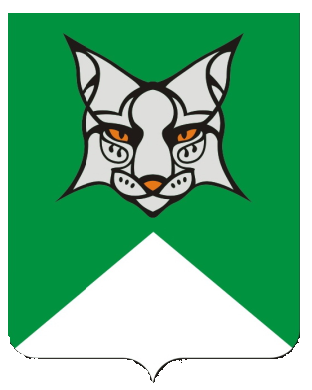 